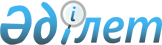 О внесении изменений в постановление Правительства Республики Казахстан от 10 июля 2003 года № 681
					
			Утративший силу
			
			
		
					Постановление Правительства Республики Казахстан от 17 февраля 2009 года № 169. Утратило силу постановлением Правительства Республики Казахстан от 25 марта 2011 года № 272

       Сноска. Утратило силу постановлением Правительства РК от 25.03.2011 № 272.      Правительство Республики Казахстан ПОСТАНОВЛЯЕТ : 



      1. Внести в постановление Правительства Республики Казахстан от 10 июля 2003 года № 681 «Об утверждении запретов на ввоз в Республику Казахстан и вывоз из Республики Казахстан товаров и транспортных средств, перечней товаров, запрещенных к помещению под некоторые таможенные режимы, а также запретов и ограничений на проведение операций с товарами, помещенными под отдельные таможенные режимы» (САПП Республики Казахстан, 2003 г., № 29, ст. 284) следующие изменения: 



      в Перечне товаров, запрещенных к помещению под таможенный режим экспорта товаров, утвержденном указанным постановлением: 



      строки, порядковые номера 21, 22, 23, 24, 25, 26, 27, исключить; 



      в примечании слова «****** действует до 1 апреля 2009 года.» исключить. 



      2. Комитету таможенного контроля Министерства финансов Республики Казахстан принять необходимые меры по выполнению пункта 1 настоящего постановления. 



      3. Министерству иностранных дел Республики Казахстан в двухнедельный срок уведомить Секретариат Интеграционного комитета Евразийского экономического сообщества о принимаемых Правительством Республики Казахстан мерах по регулированию внешнеторговой деятельности. 



      4. Настоящее постановление вводится в действие по истечении десяти календарных дней со дня первого официального опубликования.        Премьер-Министр 

      Республики Казахстан                       К. Масимов 
					© 2012. РГП на ПХВ «Институт законодательства и правовой информации Республики Казахстан» Министерства юстиции Республики Казахстан
				